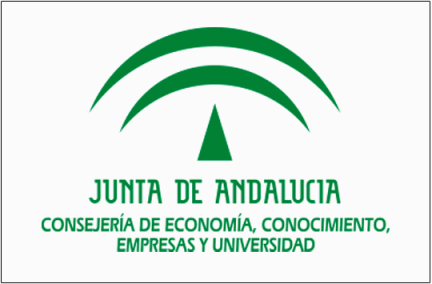 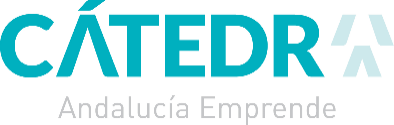 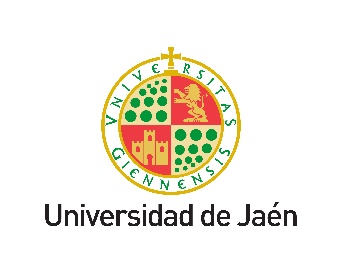 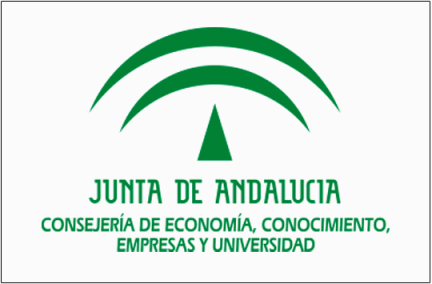 ANEXO 1I CERTAMEN RETO EMPRESARIALCÁTEDRA ANDALUCÍA EMPRENDESOLICITUD DE PARTICIPACIÓNUna vez cumplimentado, remitir a catempuja@gmail.com* En caso de participar en el certamen de forma colectiva, debe indicarse a continuación los datos de los restantes miembros del grupo, hasta un máximo de dos (tres incluyendo a la persona solicitante). Sólo se presentará una solicitud por equipo.DATOS DE LA PERSONA SOLICITANTEDATOS DE LA PERSONA SOLICITANTEDATOS DE LA PERSONA SOLICITANTEDATOS DE LA PERSONA SOLICITANTEAPELLIDOS Y NOMBRE:APELLIDOS Y NOMBRE:APELLIDOS Y NOMBRE:DNI: ESTUDIOS QUE CURSA:ESTUDIOS QUE CURSA:ESTUDIOS QUE CURSA:ESTUDIOS QUE CURSA:E-MAIL:E-MAIL:TELÉFONO:TELÉFONO:PARTICIPA EN EL CERTAMEN DE FORMA (MARQUE CON X LO QUE PROCEDA):PARTICIPA EN EL CERTAMEN DE FORMA (MARQUE CON X LO QUE PROCEDA):PARTICIPA EN EL CERTAMEN DE FORMA (MARQUE CON X LO QUE PROCEDA):PARTICIPA EN EL CERTAMEN DE FORMA (MARQUE CON X LO QUE PROCEDA):INDIVIDUAL:    COLECTIVA*:COLECTIVA*:COLECTIVA*:DATOS DEL SEGUNDO MIEMBRO DEL EQUIPODATOS DEL SEGUNDO MIEMBRO DEL EQUIPODATOS DEL SEGUNDO MIEMBRO DEL EQUIPOAPELLIDOS Y NOMBRE:APELLIDOS Y NOMBRE:DNI: ESTUDIOS QUE CURSA:ESTUDIOS QUE CURSA:ESTUDIOS QUE CURSA:E-MAIL:TELÉFONO:TELÉFONO:DATOS DEL TERCER MIEMBRO DEL EQUIPODATOS DEL TERCER MIEMBRO DEL EQUIPODATOS DEL TERCER MIEMBRO DEL EQUIPOAPELLIDOS Y NOMBRE:APELLIDOS Y NOMBRE:DNI: ESTUDIOS QUE CURSA:ESTUDIOS QUE CURSA:ESTUDIOS QUE CURSA:E-MAIL:TELÉFONO:TELÉFONO: